ПРОЕКТХУСТСЬКА МІСЬКА РАДАВИКОНАВЧИЙ КОМІТЕТРІШЕННЯ«___» ____________ 2020р.                                                                                       № ______Про затвердження Правилприймання стічних вод до системцентралізованого водовідведенням. ХустРозглянувши звернення Хустського виробничого управління водопровідно-каналізаційного господарства стосовно приймання стічних вод до систем централізованого водовідведення, відповідно до Правил приймання стічних вод до систем централізованого водовідведення, затверджених наказом Міністерства регіонального розвитку, будівництва та житлово-комунального господарства України від 01.12.2017 № 316, зареєстрованих у Міністерстві юстиції України 15.01.2018 за № 56/31508, Порядку визначення розміру плати, що справляється за понаднормативні скиди стічних вод до систем централізованого водовідведення, затвердженого наказом Міністерства регіонального розвитку, будівництва та житлово-комунального господарства України від 01.12.2017 № 316, зареєстрованого у Міністерстві юстиції України 15.01.2018 за № 57/31509, Правил користування системами централізованого комунального водопостачання та водовідведення в населених пунктах України, затверджених Наказом Міністерства з питань житлово-комунального господарства України № 190 від 27.06.2008р., зареєстрованих в Міністерстві юстиції України 07.10.2008р. під №936/15627, Водного кодексу України, ст. 13-1 Закону України “Про питну воду, питне водопостачання та водовідведення”, Закону України “Про охорону навколишнього природного середовища”, наказу Міністерства екології та природних ресурсів України № 6 від 14.01.2019 року «Про затвердження Порядку визначення популяційного еквівалента населеного пункту та Критеріїв визначення уразливих і менш уразливих зон» затвердженого в Міністерстві юстиції України 05.02.2019 року № 125/33096, пп. 5 п. “а” ч. 1 ст. 30 Закону України “Про місцеве самоврядування в Україні”, виконком Хустської міської радиВИРІШИВ:1. Затвердити Правила приймання стічних вод до систем централізованого  водовідведення м. Хуст (додаються).2. Рішення виконавчого комітету Хустської міської ради від 27.01.1999 року № 29 “Про затвердження Правил приймання стічних вод у комунальні системи каналізації Хустського ВУВКГ” зі змінами визнати таким, що втратило чинність.3. Контроль за виконанням даного рішення покласти на заступника міського голови Щербан Р.І.Міський голова                                                                                            В.П. КащукЗАТВЕРДЖЕНОрішення виконкомуХустської міської радивід «___» __________ 2020№ _______ПРАВИЛАприймання стічних вод до системцентралізованого водовідведення м. Хуст 1. Загальні положення1.1. Правила приймання стічних вод до систем централізованого  водовідведення м. Хуст (далі – Правила) розроблено відповідно до Закону України “Про питну воду, питне водопостачання та водовідведення”, Водного кодексу України, Закону України “Про охорону навколишнього природного середовища”, Закону України “Про місцеве самоврядування в Україні”, Правил охорони поверхневих вод від забруднення зворотними водами, затверджених постановою Кабінету Міністрів України від 25.03.1999 № 465, Правил приймання стічних вод до систем централізованого водовідведення, затверджених наказом Міністерства регіонального розвитку, будівництва та житлово-комунального господарства України від 01.12.2017 № 316, зареєстрованих у Міністерстві юстиції України 15.01.2018 за № 56/31508 (далі – Правила приймання), Порядку визначення розміру плати, що справляється за понаднормативні скиди стічних вод до систем централізованого водовідведення, затвердженого наказом Міністерства регіонального розвитку, будівництва та житлово-комунального господарства України від 01.12.2017 № 316, зареєстрованого у Міністерстві юстиції України 15.01.2018 за № 57/31509 (далі – Порядок № 316), Правил користування системами централізованого комунального водопостачання та водовідведення в населених пунктах України, затверджених Наказом Міністерства з питань житлово-комунального господарства України № 190 від 27.06.2008р., зареєстрованих в Міністерстві юстиції України 07.10.2008р. під №936/15627 (надалі – Правила користування), Державних будівельних норм “Каналізація. Зовнішні мережі та споруди. Основні положення проектування” (ДБН В.2.5-75:2013) та з урахуванням вимог Директиви № 91/271/ЄЕС про очистку міських стічних вод зі змінами та доповненнями, внесеними Директивою № 98/15/ЄС.1.2. Ці Правила поширюються на Хустське виробниче управління водопровідно-каналізаційного господарства, як суб’єкта господарювання, який надає послуги з централізованого водовідведення (далі – виробник), на юридичних осіб незалежно від форм власності та відомчої належності, на фізичних осіб – підприємців, на фізичних осіб, які проводять незалежну професійну діяльність і взяті на облік як самозайняті особи у контролюючих органах згідно з Податковим кодексом України, які скидають стічні води до системи централізованого водовідведення або безпосередньо на каналізаційні очисні споруди м. Хуст (далі – споживачі та/або субспоживачі).1.3. Терміни, що вживаються у цих Правилах, мають такі значення:арбітражна проба – частина контрольної проби, аналіз якої здійснюється за рахунок споживача за його незгоди з результатами аналізу контрольної проби, яку провів виробник;вимоги до скиду стічних вод – вимоги щодо кількісного та якісного складу стічних вод, які споживач скидає у систему централізованого водовідведення населеного пункту, склад, зміст і порядок надання яких визначаються цими Правилами;головний каналізаційний колектор – трубопровід, до якого надходять стічні води від збірних колекторів та районних насосних станцій;договір – договір між виробником та споживачем, за яким надаються послуги з питного водопостачання та/або водовідведення;дощова каналізація – комплекс інженерних споруд та обладнання, призначених для приймання та відведення дощових (снігових) та поливомийних стічних вод з території підприємств;ДК – допустима концентрація забруднюючої речовини, мг/дм 3;залповий скид до системи централізованого водовідведення – скид стічних вод з концентраціями забруднюючих речовин, що перевищують більш як у 20 разів допустимі величини показників, визначені в цих Правилах, та/або з перевищенням обсягів стічних вод, визначених для конкретного споживача;зливальна станція (пункт) – спеціальне обладнання (стаціонарне чи пересувне) для прийому стічних вод, що вивозяться асенізаційним транспортом, до системи централізованого водовідведення стічних вод м. Хуст;збірний колектор – трубопровід для приймання стічних вод з окремих каналізаційних випусків та транспортування їх у головний каналізаційний колектор;каналізаційний випуск споживача – трубопровід, що відводить стічні води від будинків, споруд, приміщень та з території споживача в каналізаційну мережу;каналізаційний колектор – трубопровід зовнішньої каналізаційної мережі для збирання й відведення стічних вод;каналізаційна мережа – система трубопроводів, каналів або лотків і  споруд на них для збирання й відведення стічних вод;каналізаційні очисні споруди (далі – КОС) – комплекс споруд для очищення стічних вод перед їх скиданням до водних об’єктів;контрольний колодязь – колодязь на каналізаційному випуску споживача безпосередньо перед приєднанням до каналізаційного колектора виробника або в іншому місці за погодженням з виробником з вільним доступом виробника до такого колодязя;контрольна проба – проба стічних вод споживача (субспоживача), відібрана виробником з контрольного колодязя з метою визначення складу стічних вод, що відводяться у систему централізованого водовідведення виробника;локальна каналізаційна мережа – система трубопроводів, каналів та/або лотків і споруд на них для збирання й відведення стічних вод з території споживача;локальні очисні споруди (ЛОС) – споруди або пристрої для очищення стічних вод окремого споживача відповідно до вимог цих Правил;об’єкт споживача – окремо розташована територія споживача з відокремленими системами водопостачання і водовідведення;система централізованого водовідведення – сукупність технічних засобів, включаючи мережі, споруди, устаткування (пристрої), для централізованого відведення та очищення стічних вод, що пов’язані єдиним технологічним процесом;стічна вода – вода, що утворилася в процесі господарсько-побутової і виробничої діяльності (крім шахтної, кар’єрної і дренажної води), а також відведена із забудованої території, на якій вона утворилася внаслідок випадання атмосферних опадів;стічна вода технологічного походження – стічна вода, що утворилася  в процесі виготовлення продукції та/або надання послуг;субспоживач – суб’єкт господарювання, що скидає стічні води до системи централізованого водовідведення через мережі споживача за погодженням зі споживачем і виробником на підставі договору зі споживачем та виробником;централізоване водовідведення – господарська діяльність із відведення та очищення стічних вод за допомогою системи централізованого водовідведення;Інші терміни, що використовуються у цих Правилах, вживаються у значеннях, наведених у Водному кодексі України, Законі України “Про питну воду, питне водопостачання та водовідведення” та Правилах користування системами централізованого комунального водопостачання та водовідведення в населених пунктах України, затверджених наказом Міністерства з питань житлово-комунального господарства України від 27 червня 2008 р. № 190, зареєстрованих у Міністерстві юстиції України 07 жовтня 2008 р. за № 936/15627 (далі – Правила користування).1.4. Правила спрямовані на:- захист здоров’я персоналу систем збирання, відведення стічних вод та очисних споруд;- запобігання псуванню обладнання систем водовідведення, очисних і суміжних з ними підприємств;- гарантування безперебійної, в межах регламентних норм роботи споруд очищення стічних вод та обробки осадів;- гарантування, що скиди стічних вод з очисних споруд не справлять згубного впливу на навколишнє середовище;- гарантування, що осад може бути утилізований безпечним та прийнятним для навколишнього середовища способом.1.5. Ці Правила є обов’язковими як для Хустського виробничого управління водопровідно-каналізаційного господарства, який надає послуги з централізованого водовідведення, так і для юридичних осіб незалежно від форм власності та відомчої належності, для фізичних осіб – підприємців та фізичних осіб, які проводять незалежну професійну діяльність і взяті на облік як самозайняті особи у контролюючих органах згідно з Податковим кодексом України, які скидають стічні води до системи централізованого водовідведення або безпосередньо на каналізаційні очисні споруди м. Хуст.1.6. Ці Правила встановлюють однакові вимоги до скиду споживачем та/або субспоживачем стічних вод у систему централізованого водовідведення м. Хуст.1.7. Виробник приймає стічні води Споживачів до систем централізованого водовідведення, та/або каналізації та/або очисних споруд, якими користується Виробник (господарське відання, оренда, управління, тощо) за умови, якщо така система централізованого водовідведення та/або каналізаційна мережа та/або очисні споруди мають резерв пропускної спроможності, показники якості стічних вод Споживача відповідають вимогам цих Правил та укладеного з Виробником договору на послуги централізованого водопостачання та/чи водовідведення (надалі - Договір).. Договір між виробником та субспоживачем укладається виключно за умови укладання договору між субспоживачем та споживачем, через мережі якого субспоживач скидає стічні води до системи централізованого водовідведення.1.8. Кожен споживач скидає стічні води до системи централізованого водовідведення через окремий випуск з обов’язковим улаштуванням контрольного колодязя, розташованого у місці, погодженому з виробником.Об’єднання випусків стічних вод від кількох споживачів може здійснюватися тільки після контрольного колодязя на каналізаційному випуску кожного споживача.Скидання стічних вод субспоживачем з використанням каналізаційної мережі споживача не є об’єднанням випусків стічних вод кількох споживачів.1.9. Приймання до системи централізованого водовідведення м. Хуст стічних вод, які вивозяться від споживачів асенізаційним транспортом, здійснюється тільки через зливальні станції (пункти) виробника, які обумовлені договором.1.10. Приєднання споживачів до системи централізованого водовідведення здійснюється згідно з вимогами Правил користування.1.11. Приймання стічних вод Споживачів до системи централізованого водовідведення м. Хуст або безпосередньо на КОС здійснюється виключно за договорами та у відповідності до цих Правил. 1.12. Ці Правила також встановлюють єдиний порядок плати за скид стічних вод у систему централізованого водовідведення міста Хуст, що поширюється на всіх Споживачів, які скидають свої стічні води до неї: 1.12.1. У разі скиду Споживачем стічних вод в обсягах обумовлених договором з повною відповідністю якості та режиму скиду стічних вод місцевим Правилам і умовам укладеного договору, Споживачі оплачують надані послуги за тарифом встановленим згідно з чинним законодавством для відповідної категорії Споживачів; 1.12.2. Додаткові обсяги стічних вод споживачів (не враховані договором), що надходять до систем централізованого водовідведення або безпосередньо на каналізаційні очисні споруди Виробника, оплачуються Споживачами у п’ятикратному розмірі встановленого тарифу на послугу централізованого водовідведення; 1.12.3. Споживачі, які здійснюють скид стічних вод за відсутності чинного договору на централізоване водовідведення, сплачують виробнику за весь об’єм стічних вод, скинутих за час відсутності такого договору, в п’ятикратному розмірі встановленого тарифу на послугу централізованого водовідведення; 1.12.4. При перевищенні рівня вмісту забруднюючих речовин у стічних водах Споживачів, що скидаються ними у систему централізованого водовідведення, порівняно з встановленими місцевими Правилами, Споживачі сплачують Виробнику плату за скид понаднормативних забруднень, яка нараховується за тарифом на послугу централізованого водовідведення з урахуванням коефіцієнту кратності, який враховує рівень небезпеки скинутих забруднень для технологічних процесів очищення стічних вод та екологічного стану водойми; 1.12.5. За додатковий об»єм стічних вод, що надходить до системи централізованого водовідведення у період дощів та сніготанення через люки каналізаційних колодязів та дощоприймальні решітки з території Споживача і потрапляють в мережі водовідведення Виробника Споживачі оплачують за формулою: V = Sп x Ко х Ксде: V - додатковий обєм стічних вод; Sп - загальна площа території стоку дощових вод; Ко - кількість опадів згідно метеорологічних даних Закарпатського обласного центру з гідрометеорології; Кс – загальний коефіцієнт стоку дощових вод для площ стоку з різним видом поверхні, який визначається відповідно до Додатоку №3 Правил користування і для м.Хуст становить:Для промислових підприємств і виробництв: - покрівлі будинків і споруд, асфальтобетонні покриття – 0,7; - бруковані або щебеневі мостові – 0,5; - без дорожніх покриттів, сквери – 0,25;- газони – 0,1.Для інших споживачів – 0,35.2. Засади безперебійного функціонування системи централізованого водовідведення м. Хуст при прийманні до неї стічних вод споживачів 2.1. Виробник:1) забезпечує приймання, відведення і очищення стічних вод у межах розрахункових проектних показників системи централізованого водовідведення та КОС з дотриманням вимог Правил охорони поверхневих вод від забруднення зворотними водами, затверджених постановою Кабінету Міністрів України від 25 березня 1999 р. № 465;2) за необхідності доводить споживачам протягом місячного терміну після внесення змін до цих Правил зміни у вимогах до якісних показників стічних вод споживачів, пов’язані із змінами лімітів на скид забруднюючих речовин у водні об’єкти;3) здійснює обстеження локальних очисних споруд та каналізаційної мережі споживачів, має право вимагати від них надання інформації та документів щодо зазначених мереж та споруд, які перебувають на балансі споживачів, їх технічного стану, хімічних реагентів, що використовуються споживачами та спричиняють забруднення у стічних водах (сертифікати, переліки, проекти тощо), вивозу та утилізації осадів стічних вод, вживання заходів для дотримання якості та режиму скидання стічних вод згідно з вимогами цих Правил, інших відомостей та документації, що стосується скидання стічних вод на об’єктах споживачів та не носить дозвільного характеру;4) проводить вибірковий контроль ефективності роботи ЛОС та вимагає їх налагодження або реконструкції для дотримання вимог цих Правил;5) контролює якість, кількість та режим скидання стічних вод споживачами;6) здійснює раптовий (у будь-яку годину доби), не погоджений зі споживачами заздалегідь, відбір проб для контролю за якістю стічних вод, що скидаються;7) відключає споживачів  від системи централізованого водовідведення негайно після усного попередження у разі загрози виходу з ладу системи централізованого водовідведення, порушення технологічного режиму роботи КОС та у разі самовільного приєднання споживачів до системи централізованого водовідведення та/або самовільного скидання стічних вод до системи централізованого водовідведення виробника. При цьому, за збитки таких споживачів виробник відповідальності не несе. Підключення до системи  централізованого водовідведення здійснюється після усунення обставин, що спричинили відключення;8) у разі виявлення порушень споживачами умов скидання стічних вод, вимог цих Правил та умов укладеного з виробником договору, вимагає їх усунення в установлені виробником терміни та застосовує заходи впливу, передбачені договором та цими Правилами;9) вимагає від споживачів, об’єкти яких розташовані в житлових будинках та мають стічні води технологічного або непобутового походження, забезпечення відведення стічних вод об’єкта окремим каналізаційним випуском з улаштуванням контрольного колодязя;10) відмовляє споживачам у видачі вимог до скиду, якщо в наданих матеріалах не враховані вимоги цих Правил;11) несе відповідальність за технічний стан системи централізованого водовідведення м. Хуст та якість очищених на міських КОС зворотних вод, що скидаються у водні об’єкти відповідно до встановлених нормативів.2.2. Споживачі:1) користуються послугами виробника з приймання, відведення і очищення стічних вод після виконання ними вимог до скиду стічних вод до системи централізованого водовідведення м. Хуст та укладеного договору на послуги водовідведення;2) одержують вимоги до скиду стічних вод та дотримуються установлених виробником кількісних та якісних показників стічних вод на каналізаційних випусках споживачів, вимагають від субспоживачів виконання вказаних положень цих Правил;3) здійснюють систематичний контроль за кількістю та якістю стічних вод, які скидаються ними до систем централізованого водовідведення, згідно з графіком відбору проб, погодженим з виробником, подають виробнику інформацію про обсяги та якісний склад стічних вод, які скидаються споживачами до систем централізованого водовідведення;4) виконують на вимогу виробника до визначеного ним терміну попереднє очищення забруднених стічних вод на локальних очисних спорудах з обов’язковою утилізацією або вивезенням утворених при цьому осадів, якщо стічні води споживачів не відповідають вимогам цих Правил та умовам укладеного з виробником договору;5) у разі зміни у своєму водовідведенні (передача будівель та каналізаційних мереж іншим власникам/користувачам, зміна технологічних процесів або зміна на 30% і більше попередніх обсягів водовідведення, виконання будівельних робіт на території об’єкта (у випадках коли воно впливає чи може вплинути на виконання споживачем вимог до скиду, що видані виробником), приєднання субспоживача тощо) повідомляють виробника у 7-денний термін про виникнення таких змін та в установленому порядку отримують у виробника технічні умови на водопостачання і водовідведення об’єкта, а також вносять відповідні зміни до договору;6) у разі зміни власника об’єкта укладають новий договір із виробником;7) надають працівникам виробника необхідну інформацію щодо своєї системи водовідведення та вільний доступ до неї, а також допомогу при відборі проб стічних вод споживачів, вивченні режиму їх скиду, обстеженні системи водовідведення споживачів та локальних очисних споруд;8) визначають не менше двох представників, уповноважених представляти споживача при відборі проб стічних вод, про що у 3-денний термін повідомляють виробника у письмовій формі та забезпечують присутність уповноваженого представника безпосередньо при відборі проб стічних вод виробником;9) здійснюють відновлення пропускної здатності трубопроводів та колекторів на об’єктах споживачів із залученням технічних засобів не рідше одного разу на рік (споживачі, діяльність яких пов’язана з послугами громадського харчування – не рідше двох разів на рік), а при засміченні каналізаційних мереж забруднюючими речовинами, які призводять до обмеження пропускної спроможності системи водовідведення – негайно;10) обладнують каналізаційні випуски споживача пристроями, що дозволяють припинити за необхідності, скидання стічних вод до системи централізованого водовідведення;11) беруть участь у ліквідації аварій і заміні аварійних каналізаційних мереж своїми силами та засобами, а також у відшкодуванні капітальних витрат на відновлення системи централізованого водовідведення виробника у разі погіршення її технічного стану та аварійних руйнувань з вини споживача;12) мають право перевіряти розрахунки ДК забруднюючих речовин стічних вод, які скидаються ними до систем централізованого водовідведення, виконані виробником та у разі незгоди звертатися щодо їх перегляду.2. 3. Субспоживачі:1) користуються послугами виробника з приймання, відведення і очищення стічних вод за умови дотримання ними вимог до скиду стічних вод у систему централізованого водовідведення м. Хуст, дотримання умов укладеного договору з виробником на послуги водовідведення та дотримання умов укладеного договору зі споживачем на транспортування стічних вод до системи централізованого водовідведення м. Хуст з використанням системи водовідведення споживача;2) одержують вимоги від споживача, до системи водовідведення якого вони скидають стічні води, до скиду стічних вод та дотримуються установлених споживачем кількісних та якісних показників стічних вод на каналізаційних випусках субспоживачів, вимагають від субспоживачів виконання положень цих Правил;3) здійснюють систематичний контроль за кількістю та якістю стічних вод, які скидаються ними до системи водовідведення споживача, згідно з графіком відбору проб, погодженим зі споживачем, подають споживачу інформацію про обсяги та якісний склад стічних вод, які скидаються субспоживачами до системи водовідведення споживача;4) несуть відповідальність перед виробником та споживачем за порушення умов договорів.3. Загальні вимоги до складу та властивостей стічних вод, які скидаються до системи централізованого водовідведення м. Хуст 3.1. До системи централізованого водовідведення м. Хуст приймаються стічні води споживачів, які не призводять до порушення роботи каналізаційних мереж та очисних споруд, безпеки їх експлуатації та можуть бути знешкоджені на КОС виробників відповідно до вимог Правил охорони поверхневих вод від забруднення зворотними водами, затверджених постановою Кабінету Міністрів України від 25 березня 1999 року № 465.3.2. Стічні води, що приймаються до системи централізованого водовідведення м. Хуст, не повинні:1) містити горючі домішки і розчинені газоподібні речовини, здатні утворювати вибухонебезпечні суміші;2) містити речовини, які здатні захаращувати труби, колодязі, решітки або відкладатися на їх поверхнях (сміття, ґрунт, абразивні порошки та інші грубодисперсні зависі, гіпс, вапно, пісок, металеву та пластмасову стружку, жири, смоли, мазут, пивну дробину, хлібні дріжджі тощо);3) містити тільки неорганічні речовини або речовини, які не піддаються біологічній деструкції;4) містити речовини, для яких не встановлено гранично допустимих концентрацій (далі – ГДК) для води водойм або токсичних речовин, що перешкоджають біологічному очищенню стічних вод, а також речовин, для визначення яких не розроблено методи аналітичного контролю;5) містити небезпечні бактеріальні, вірусні, токсичні та радіоактивні забруднення;6) містити біологічно жорсткі синтетичні поверхнево-активні речовини (далі – СПАР), рівень первинного біологічного розкладу яких становить менше 80%;7) мати температуру вище 40 0С;8) мати pH нижче 6,5 або вище 9,0;9) мати хімічне споживання кисню (далі – ХСК) вище біохімічного споживання кисню за 5 діб (далі – БСК 5) більше ніж у 2,5 рази;10) створювати умови для заподіяння шкоди здоров’ю персоналу, що обслуговує системи централізованого водовідведення;11) унеможливлювати утилізацію осадів стічних вод із застосуванням методів, безпечних для навколишнього природного середовища;12) містити забруднюючі речовини з перевищенням допустимих концентрацій, установлених цими Правилами.3.3. У разі, якщо на об’єктах споживачів здійснюються виробничі процеси, що передбачені переліком, наведеним у Додатку 1 до Правил приймання, а також при систематичному скиді понаднормативних забруднень, скидання стічних вод до системи централізованого водовідведення м. Хуст без попереднього їх очищення на локальних очисних спорудах не допускається, якщо інше не передбачено цими Правилами та/або договором між Споживачем та Виробником.Локальні очисні споруди споживача повинні відповідати вимогам технічних умов, виданих виробником відповідно до Правил користування.3.4. Забороняється скидати до системи централізованого водовідведення м. Хуст стічні води, що містять забруднюючі речовини, перелік яких наведено в Додатку 2 до Правил приймання, без попереднього знешкодження та знезараження на локальних очисних спорудах з обов’язковою утилізацією або захороненням утворених осадів.3.5. Якщо кількісні та якісні показники стічних вод споживача значно змінюються протягом доби, а показники концентрації забруднюючих речовин перевищують ДК, споживач повинен встановлювати спеціальні ємності-усереднювачі та пристрої, які забезпечують рівномірний, протягом доби, скид стічних вод.3.6. Коли споживач не може забезпечити виконання вимог цих Правил за деякими показниками або пункту 3 цього розділу, він звертається до виробника із заявою з обґрунтуванням приймання понаднормативно забруднених стічних вод із зазначенням їх концентрації та зобов’язується виконати заходи для доведення якості та режиму їх скиду до вимог цих Правил у термін, зазначений у договорі.Виробник розглядає подану заяву у 15-денний строк і укладає договір про приймання понаднормативно забруднених стічних вод у разі здатності існуючої на КОС виробника технології очищення стічних вод видалення означених забруднень до вимог ГДС, що встановлені для виробника. Такий договір укладається шляхом оформлення та підписання окремого відповідного договору або додаткової угоди чи додатка до договору між виробником та споживачем, за яким надаються послуги з питного водопостачання та/або водовідведення, у разі здатності існуючої на КОС виробника технології очищення стічних вод видалення означених забруднень до вимог ГДС, що встановлені для виробника.У договорі про приймання понаднормативно забруднених стічних вод встановлюються тимчасово погоджені концентрації забруднюючих речовин, розмір додаткової оплати за приймання понаднормативно забруднених стоків, який повинен становити 60% від оплати, що встановлюється відповідно до розділу VII цих Правил та термін виконання заходів для доведення якості та режиму їх скиду до вимог цих Правил, який має бути обґрунтованим та не може перевищувати 3 років.При виявленні перевищення фактичної концентрації будь-якого показника над зазначеною в договорі про приймання понаднормативно забруднених стічних вод додаткова оплата послуг водовідведення здійснюється споживачем з коефіцієнтом кратності, що визначається відповідно до Порядку визначення розміру плати, яка справляється за понаднормативні скиди стічних вод до систем централізованого водовідведення (Розділ VІІ даних Правил), але замість встановлених ДК, для розрахунку застосовуються тимчасово погоджені концентрації, зазначені в договорі про приймання понаднормативно забруднених стічних вод.3.7. Стічні води субспоживача є складовою стічних вод споживача.Субспоживачі повинні повністю покрити всі витрати споживача, пов’язані зі скидом стічних вод субспоживача до системи водовідведення споживача, а також відшкодувати споживачу збитки, заподіяні через порушення режиму скиду і допустимих концентрацій забруднюючих речовин у стічних водах, які скидаються субспоживачами.4. Допустимі концентрації (ДК) забруднюючих речовин у стічних водах споживачів, що скидаються до системи централізованого водовідведення м. Хуст. 4.1. Виробником визначено ДК забруднюючих речовин у стічних водах споживачів як найменшу з чотирьох величин:1) ДК забруднюючої речовини в каналізаційній мережі (на каналізаційному випуску споживача);2) ДК забруднюючої речовини в спорудах біологічного очищення (на вході в ці споруди);3) величини лімітів на скид забруднюючих речовин, які визначені у Дозволі на спеціальне водокористування, виданому виробнику відповідно до статті 49 Водного кодексу України;4) допустимого вмісту важких металів в осадах стічних вод на рівні визначеного для осадів, що можуть використовуватися як органічні добрива відповідно до Додатка 3 до Правил приймання.4.2. Вимоги до складу та властивостей стічних вод, що скидаються до системи централізованого водовідведення м. Хуст, для безпечного їх збирання, відведення та очищення на КОС подані в таблиці 4.1.Таблиця 4.1ВИМОГИ
до складу та властивостей стічних вод, що скидаються до системи централізованого водовідведення, для безпечного їх відведення та очищення на КОС * – при визначенні цих показників у відповідності з рекомендаціями Правил приймання до отриманих розрахункових значень додано концентрацію вказаних інгредієнтів в питній воді, яка подається споживачам централізованою системою водопостачання м. Хуст. 4.3. При скиді споживачем забруднюючих речовин, які не увійшли у цей перелік, ДК на них встановлюють згідно з державними Правилами приймання.5. Заходи впливу у разі порушення вимог щодо скиду стічних вод до системи централізованого водовідведення м. Хуст 5.1. Виробники та споживачі є відповідальними за дотримання вимог приймання та скиду стічних вод до систем централізованого водовідведення відповідно до чинного законодавства України та умов договорів.5.2. У разі невиконання споживачами цих Правил щодо дотримання якості та режиму скиду стічних вод об’єкт споживача може бути відключений від системи централізованого водовідведення після письмового попередження виробником не менш ніж за 5 діб. Споживачі, які здійснюють виробничі процеси наведені у Додатку 1 до Правил приймання та уклали з виробником договір про приймання понаднормативно забруднених стічних вод, що передбачає будівництво локальних очисних споруд, не можуть бути відключені від системи централізованого водовідведення з підстав відсутності у них очисних споруд протягом дії договору за умови, що ці споживачі добросовісно та своєчасно виконують умови такого договору.5.3. У разі стягнення з виробника грошових коштів за понадлімітні обсяги скидів у водні об’єкти або інші порушення природоохоронного законодавства він може вимагати від споживачів, з вини яких це сталося, відшкодування цих коштів у регресному порядку.5.4. У разі необхідності перекладання аварійних або заміни зруйнованих мереж і споруд системи централізованого водовідведення внаслідок агресивного впливу стічних вод споживача кошторисну вартість цих робіт (загальні капітальні вкладення) К zag (тис. грн.) розподіляють між Споживачами, які скидали стічні води з порушенням цих Правил та/або Правил приймання і з вини яких сталося відповідне руйнування, згідно з формулою 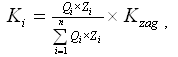 , де Ki - відшкодування заподіяних збитків i-м споживачем на відновлення зруйнованих мереж і споруд (тис. грн); Qi - середньодобова витрата стічних вод, які скидає i-тий споживач (м 3 /добу); Zi - сума платежів за скид понаднормативних забруднень з агресивними властивостями, стягнута виробником за останні три роки з i-го споживача (тис. грн).5.5. У разі засмічення каналізаційних мереж забрудненнями стічних вод споживачів (жирами, осадами, грубодисперсними зависями), які призводять до обмеження пропускної спроможності каналізаційної мережі виробника, споживачі відшкодовують витрати, які повинні бути документально підтверджені виробником, на проведення робіт з відновлення пропускної спроможності трубопроводів та колекторів.5.6. При неможливості утилізації осадів та мулів через підвищений вміст важких металів, токсичних речовин тощо та необхідності розміщення осадів і мулів на спеціальних полігонах захоронення кошторисна вартість цих робіт (разом із екологічним податком) розподіляється між споживачами, які винні у забрудненні токсичними речовинами осадів та мулів. Розрахунок кошторисної вартості цих робіт для конкретного споживача виконується за формулою;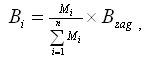 де:Bi – частка вартості робіт із розміщення осадів і мулів, яка має бути відшкодована і-им споживачем;Bzag– загальна кошторисна вартість робіт з розміщення осадів і мулів (тис. грн.);Mi– скиди забруднюючих речовин і-м споживачем, що вимагають утилізації осадів тільки шляхом захоронення на спеціальних полігонах (тонни);6. Порядок контролю за скидом стічних вод до системи централізованого водовідведення м. Хуст 6.1. Споживачі здійснюють контроль за кількістю та якістю стічних вод, які вони скидають до системи централізованого водовідведення або безпосередньо на каналізаційні очисні споруди м. Хуст. Перелік забруднень, на наявність яких проводиться аналіз, та періодичність контролю встановлюються виробником.За наявності локальних очисних споруд споживачі здійснюють кількісний та якісний контроль стічних вод, що надходять на них, очищених стічних вод та враховують об’єми видалених із стічних вод осадів. На вивіз та утилізацію осадів повинні бути оформлені відповідні документи (акти, накладні, рахунки), які зберігаються у споживачів не менше трьох років.Місця та періодичність відбору проб споживачами мають бути погоджені з виробником.Результати аналізів стічних вод і замірів їх витрат фіксуються у робочих журналах, які зберігаються у споживачів безстроково.Споживачі систематично, у визначені виробником терміни, надають виробнику інформацію про об’єми та якісний склад стічних вод, які вони скидають до системи централізованого водовідведення або безпосередньо на каналізаційні очисні споруди м. Хуст.Споживачі зобов’язані мати та своєчасно оновлювати технічну документацію, яка характеризує стан систем водопостачання та водовідведення споживача, а саме: відомості про системи водопостачання та водовідведення споживача, характеристику їх технічних параметрів і фактичного стану, графічний матеріал (генеральний план (топографічний план) з нанесеними мережами водопостачання і водовідведення та місцем розташування контрольного колодязя, схему балансу водопостачання і водовідведення, технологічні креслення насосних станцій, план та схему локальних очисних споруд та наявність приладів обліку), відомості про категорії стічних вод споживача (промислові, господарсько-побутові, поверхневі тощо), характеристику якості стічних вод, що скидаються у систему централізованого водовідведення.6.2. Про всі випадки погіршення якості стічних вод, аварійних та залпових скидів шкідливих речовин, проведення аварійно-відновлювальних робіт споживачі повинні негайно інформувати виробника.6.3. Споживачі, які скидають стічні води до системи централізованого водовідведення або безпосередньо на каналізаційні очисні споруди м. Хуст, повинні забезпечити виробнику можливість у будь-який час доби проведення контролю за скидом стічних вод.6.4. Для визначення вмісту забруднень у стічних водах споживачів використовуються результати аналізу цих вод лабораторією виробника або інших лабораторій, що проводять свою діяльність в цій галузі відповідно до вимог Закону України “Про метрологію та метрологічну діяльність”.6.5. При проведенні аналізу проб стічних вод, відібраних у споживачів, використовуються засоби вимірювальної техніки, повірені уповноваженими органами відповідно вимог статті 17 Закону України “Про метрологію та метрологічну діяльність”.6.6. З метою контролю якості стічних вод споживачів виробник здійснює відбір контрольних проб. Виявлені в цих пробах перевищення ДК забруднюючих речовин у стічних водах є достатньою підставою для нарахування плати за скид наднормативних забруднень. Відбір контрольних проб стічних вод споживачів виконується уповноваженим представником виробника, що фіксується у спеціальному журналі-акті, який підписують як представник виробника, так і представник споживача. У разі відмови представника споживача поставити свій підпис у журналі-акті, представник виробника зазначає про таку відмову від підпису в журналі-акті.6.7. При відмові споживача виділити уповноваженого представника для відбору проб, що фіксується в акті за підписом представника виробника, виробник виставляє споживачу рахунок за понаднормативний скид забруднень з коефіцієнтом кратності Kk = 2 за розрахунковий місяць, у якому було вчинене дане порушення.При зволіканні з допуском уповноваженого представника виробника на територію споживача (більш ніж 30 хвилин після його прибуття) або створенні перешкод у відборі проб з боку представників споживача, що фіксується в акті за підписом представника виробника, виробник виставляє споживачу рахунок за понаднормативний скид забруднень з коефіцієнтом кратності Kk = 5 за розрахунковий місяць, у якому було вчинене дане порушення.6.8. У разі виявлення перевищення ДК забруднюючих речовин, встановлених цими Правилами, виробник у строк не більше 5 робочих днів з дати відбору контрольної проби направляє споживачу лист-повідомлення (факсом або електронною поштою) про виявлене перевищення ДК забруднюючих речовин у стічних водах споживача та результати хімічного аналізу. У строк, що не перевищує шести місяців після визначення перевищення допустимих концентрацій виробник направляє споживачу рахунок за скид стічних вод з перевищенням ДК забруднюючих речовин та копії підтверджуючих документів.6.9. У разі незгоди споживача з результатами даних лабораторії виробника щодо якості стічних вод згідно з аналізом контрольної проби, за результатами якого зроблено висновок щодо наявності у стічних водах споживача перевищень ДК забруднюючих речовин, споживач має право протягом терміну зберігання арбітражної проби звернутися до незалежної лабораторії, що проводить свою діяльність в цій галузі відповідно до вимог Закону України “Про метрологію та метрологічну діяльність” для проведення аналізу арбітражної проби, яка відбирається за вимогою споживача як частка контрольної і зберігається в належних умовах у виробника (у холодильній шафі).6.10. Питання щодо відбору проб стічних вод на аналіз, їх оформлення, а також проведення аналізу проб конкретизовані Керівним нормативним документом (КНД) 211.1.0.009-94 "Гідросфера. Відбір проб для визначення складу та властивостей стічних і технологічних вод".7. Порядок визначення розміру плати, що справляється за понаднормативні скиди стічних вод до системи централізованого водовідведення м. Хуст 7.1. У разі повної відповідності якості та режиму скиду стічних вод цим Правилам та умовам укладеного договору споживачі сплачують за послуги водовідведення за тарифом, установленим згідно з чинним законодавством.Кількість стічних вод споживачів, які підлягають оплаті, визначають за фактичними обсягами або згідно з Правилами користування.Додаткові обсяги стічних вод споживачів (не враховані договором), що надходять до систем централізованого водовідведення або безпосередньо на каналізаційні очисні споруди виробників, оплачуються споживачами у п’ятикратному розмірі встановленого тарифу на послугу водовідведення.7.2. Споживачі, які здійснюють скид стічних вод за відсутності діючого договору на централізоване водовідведення, сплачують виробнику за весь об’єм стічних вод, скинутих за час відсутності такого договору, в п’ятикратному розмірі встановленого тарифу на послугу централізованого водовідведення.7.3. Величина плати за скид стічних вод у систему централізованого водовідведення виробника (Pc) розраховується виробником за формулою:Pc= T x Qd + 5T x Qpd + Kk x T x Qpz  + V x T,де:Т – тариф, встановлений споживачам за надання послуг централізованого водовідведення (грн./м3);Q d – об’єм скинутих споживачем стічних вод у межах, обумовлених договором (м3);Q pd – об’єм скинутих споживачем стічних вод понад обсяги, обумовлені договором (м3);Q pz – об’єм скинутих споживачем стічних вод з понаднормативними забрудненнями (м3);K k – коефіцієнт кратності, який враховує рівень небезпеки скинутих забруднень для технологічних процесів очищення стічних вод та екологічного стану водойми.V - додатковий об»єм стічних вод, що надходить до системи централізованого водовідведення у період дощів та сніготанення через люки каналізаційних колодязів та дощоприймальні решітки з території Споживача (м3)7.4. У разі виявлення залпового скиду забруднюючої речовини застосовується коефіцієнт кратності Kk= 20.7.5. У разі відхилення показника рН від установлених меж від 0,5 до 1,5 одиниць включно застосовується Kk= 2; від 1,5 до 2 одиниць застосовується Kk= 5; на 2 та більше одиниць застосовується Kk= 10.7.6. У разі перевищення відношення ХСК/БСК5 ≤ 2,5 коефіцієнт кратності визначають за формулою: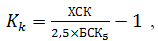 ,де ХСК – хімічне споживання кисню;БСК5 – біохімічне споживання кисню протягом 5 діб.7.7. У разі скиду стічних вод з температурою вище ніж 40 С або скиду тільки мінеральних солей застосовується Kk= 2.7.8. У разі виявлення факту порушення інших загальних вимог (скид  конденсату, дощового та дренажного стоку при роздільній системі каналізації, скид речовин, заборонених до скидання до системи централізованого водовідведення, тощо) застосовується Kk= 5.7.9. При виявленні виробником у ході контролю якості стічних вод, що скидаються споживачем, перевищення фактичної концентрації одного виду забруднення (Cf) над установленою цими Правилами допустимою концентрацією (ДК), коефіцієнт кратності (Кк) для розрахунку плати за скид понаднормативних забруднень визначають за формулою: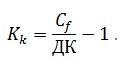 Коефіцієнт кратності при перевищенні ДК однієї речовини не може перевищувати 5, окрім випадків, передбачених пунктами 7.4 та 7.5 цього розділу.7.10. Якщо виробником встановлено факт скиду споживачем токсичних або радіоактивних забруднень, приймання яких до системи водовідведення виробника не було обумовлено договором, коефіцієнт кратності дорівнює 5.7.11. Якщо виробником встановлено факт одночасного скиду до системи централізованого водовідведення кількох забруднень у концентраціях, що перевищують ДК, коефіцієнт кратності K kвизначають за формулою:де: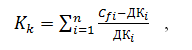 Cfi – фактична концентрація в стічних водах споживача і-ої речовини;ДКі – допустима концентрація і-ої речовини.Загальний коефіцієнт кратності з урахуванням перевищення допустимої концентрації кількох речовин та інших порушень не може бути більше ніж 10.Якщо за розрахунком Kk більше ніж 10, приймають Kk = 10, крім випадків, передбачених пунктом 7.4 цього розділу.7.12. Плата за скид споживачем стічних вод з перевищенням ДК забруднюючих речовин, що встановлений контрольним аналізом, стягується за період від попереднього відбору контрольної проби, проведеного виробником, до дати зафіксованого порушення, але не більше 90 (дев’яносто) днів. Підвищена плата стягується за весь обсяг стічних вод, скинутих споживачем за цей період з даного об’єкта.7.13. Плата за скид стічних вод до системи централізованого водовідведення м. Хуст вноситься споживачем на банківський рахунок виробника у термін до десятого числа, наступного за звітним місяця.Показники якості стічних водПоказники якості стічних водОдиниця виміруМаксимально допустиме значення показника та (або) концентрація в пробі стічних вод12341Реакція середовища (pH)од.6,5 - 9,02Температура°C+403БСКповнемг/дм-3згідно з проектом КОС
або не більше 350,04ХСКмг/дм-3500,05Співвідношення ХСК:БСК5-< 2,56Завислі речовини та речовини, що спливаютьмг/дм-3300,07Азот (сума азоту органічного та амонійного)мг/дм-350,08Фосфор загальний (Pзаг)мг/дм-35,09Нафта та нафтопродуктимг/дм-310,010Жири рослинні та твариннімг/дм-350,011Хлориди (Cl-)мг/дм-3350,0*12Сульфати (SO4-2-)мг/дм-3400,0*13Сульфідимг/дм-31,514СПАР аніоннімг/дм-310,015Фенолимг/дм-30,2516Залізо (Fe)мг/дм-33,0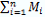 -сумарні скиди забруднюючих речовин, що вимагають утилізації осадів тільки шляхом захоронення на спеціальних полігонах (т).